Hialeah Gardens Middle School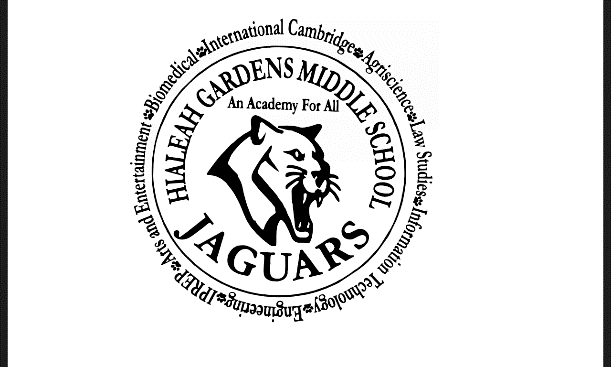 2018-2019Early Release Bell ScheduleLunch I11:40 AM – 12:10 PMLunch II12:15 PM – 12:45 PMLunch III12:50 PM – 1:20 PMStart TimeEnd TimeBlock IPeriod 1 & 29:10 AM9:55 AMPassing 9:55 AM10:00 AMBlock IIPeriod 3 & 410:00 AM10:45 AMPassing10:45 AM10:50 AMBlock IIIPeriod 5 & 610:50 AM11:35 AMPassing11:35 AM11:40 AMLUNCHBlock IVPeriod 7 & 811:40 AM1:20 PM